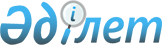 2024-2026 жылдарға арналған Ғабит Мүсірепов атындағы ауаны Қырымбет ауылдық округінің бюджетін бекіту туралыСолтүстік Қазақстан облысы Ғабит Мүсірепов атындағы ауданы мәслихатының 2023 жылғы 29 желтоқсандағы № 14-6 шешімі
      Ескерту. 01.01.2024 бастап қолданысқа енгiзiледi – осы шешімнің 6-тармағымен.
      Қазақстан Республикасының Бюджет кодексінің 9-1, 75-баптарына, Қазақстан Республикасының "Қазақстан Республикасындағы жергілікті мемлекеттік басқару және өзін-өзі басқару туралы" Заңының 6-бабына сәйкес, Солтүстік Қазақстан облысы Ғабит Мүсірепов атындағы ауданының мәслихаты ШЕШІМ ҚАБЫЛДАДЫ: 
      1. 2024-2026 жылдарға арналған Ғабит Мүсірепов атындағы ауданы Қырымбет ауылдық округінің бюджеті осы шешімге тиісінше 1, 2 және 3-қосымшаларға сәйкес, оның ішінде 2024 жылға келесі көлемдерде бекітілсін:
      1) кірістер – 33 314 мың теңге: 
      салықтық түсімдер – 1 508 мың теңге;
      салықтық емес түсімдер – 0;
      негізгі капиталды сатудан түсетін түсімдер – 0;
      трансферттер түсімі – 31 806 мың теңге;
      2) шығындар – 33 314 мың теңге;
      3) таза бюджеттік кредиттеу – 0:
      бюджеттік кредиттер – 0;
      бюджеттік кредиттерді өтеу – 0; 
      4) қаржылық активтерімен операциялар бойынша сальдо – 0: 
      қаржылық активтерін сатып алу – 0;
      мемлекеттің қаржы активтерін сатудан түсетін түсімдер – 0;
      5) бюджет тапшылығы (профициті) – 0;
      6) бюджет тапшылығын қаржыландыру (профицитін пайдалану) – 0:
      қарыздар түсімі – 0; 
      қарыздарды өтеу – 0;
      бюджет қаражатының пайдаланылатын қалдықтары – 0;
      2. 2024 жылға арналған Қырымбет ауылдық округінің кірістері Қазақстан Республикасы Бюджет кодексінің 52-1-бабына сәйкес, мынадай салықтық түсімдер есебінен қалыптастырылатындығы белгіленсін:
      1) ауылдың аумағында мемлекеттік кіріс органдарында тіркеу есебіне қою кезінде мәлімделген:
      дара кәсіпкер, жекеше нотариус, жеке сот орындаушысы, адвокат, кәсіпқой медиатор үшін – тұрған жерінен;
      қалған жеке тұлғалар үшін – тұрғылықты жері орналасқан жеке тұлғалар дербес салық салуға жататын кірістер бойынша жеке табыс салығынан;
      2) ауылдық округтің аумағындағы осы салықты салу объектілері бойынша жеке тұлғалардың мүлкіне салынатын салықтан;
      3) ауылдың аумағындағы жер учаскелері бойынша жеке және заңды тұлғалардан алынатын, елдi мекендер жерлерiне салынатын жер салығынан;
      3-1) бірыңғай жер салығынан;
      4) көлік құралдары салығынан:
      тұрғылықты жері ауылдың аумағындағы жеке тұлғалардан;
      өздерінің құрылтай құжаттарында көрсетілетін тұрған жері ауылдың аумағында орналасқан заңды тұлғалардан;
      4-1) жер учаскелерін пайдаланғаны үшін төлемақыдан.
      3. Ауылдық округ бюджеттеріне түсетін салықтық емес түсімдер болып:
      1) ауылдық округтің коммуналдық меншігінен (жергілікті өзін-өзі басқарудың коммуналдық меншігінен) түсетін кірістер:
      ауылдық округтің коммуналдық меншігінен (жергілікті өзін-өзі басқарудың коммуналдық меншігінен) түсетін басқа да кірістер табылады.
      4. Ауылдық округ бюджетіне негізгі капиталды сатудан түсетін түсімдер болып:
      1) ауыл шаруашылығы мақсатындағы жер учаскелерін сатудан түсетін түсімдерді қоспағанда, жер учаскелерін сатудан түсетін түсімдер табылады.
      5. Аудандық бюджеттен Қырымбет ауылдық округінің бюджетіне берілетін субвенциялар көлемі 19 508 мың теңгені құрайды.
      6. Осы шешім 2024 жылғы 1 қаңтардан бастап қолданысқа енгізіледі. 2024 жылға арналған Ғабит Мүсірепов атындағы ауданы Қырымбет ауылдық округінің бюджеті 2025 жылға арналған Ғабит Мүсірепов атындағы ауданы Қырымбет ауылдық округінің бюджеті 2026 жылға арналған Ғабит Мүсірепов атындағы ауданы Қырымбет ауылдық округінің бюджеті
					© 2012. Қазақстан Республикасы Әділет министрлігінің «Қазақстан Республикасының Заңнама және құқықтық ақпарат институты» ШЖҚ РМК
				
      Солтүстік Қазақстан облысы Ғабит Мүсіреповатындағы ауданы мәслихатының төрағасы 

С. Баумағанбетов
Солтүстік Қазақстан облысыҒабит Мүсірепов атындағыауданы мәслихатының2023 жылғы 29 желтоқсандағы№ 14-6 шешіміне 1-қосымша
Санаты
Сыныбы
Кіші сыныбы
Атауы
Сома (мың
теңге)
1. Кiрiстер
33 314
1
Салықтық түсімдер
1 508
01
Табыс салығы
300
2
Жеке табыс салығы
300
04
Меншiкке салынатын салықтар
1 143
1
Мүлiкке салынатын салықтар
60
3
Жер салығы
15
4
Көлiк құралдарына салынатын салық
800
5
Бірыңғай жер салығы
268
05
Тауарларға, жұмыстарға және қызметтерге салынатын iшкi салықтар 
65
3
Табиғи және басқа да ресурстарды пайдаланғаны үшiн түсетiн түсiмдер
65
2
Салықтық емес түсімдер
0
3
Негізгі капиталды сатудан түсетін түсімдер
0
4
Трансферттердің түсімдері
31 806
02
Мемлекеттiк басқарудың жоғары тұрған органдарынан түсетiн трансферттер
31 806
3
Аудандық (облыстық маңызы бар қаланың) бюджетінен түсетін трансферттер
31 806
Функционалдық
топ
Бюджеттік
бағдарламалардың
әкімшісі
Бағдарлама
Атауы
Сома (мың
теңге)
2. Шығындар
33 314
01
Жалпы сипаттағы мемлекеттік қызметтер
31 214
124
Аудандық маңызы бар қала, ауыл, кент, ауылдық округ әкімінің аппараты
31 214
001
Аудандық маңызы бар қала, ауыл, кент, ауылдық округ әкімінің қызметін қамтамасыз ету жөніндегі қызметтер
31 214
022
Көлік құралдарын сатып алу
7 000
02
Тұрғын үй-коммуналдық шаруашылық
1 600
124
Аудандық маңызы бар қала, ауыл, кент, ауылдық округ әкімінің аппараты
1 600
008
Елдi мекендердегі көшелердi жарықтандыру
1 100
011
Жолды күтіп ұстау
500
12
Көлік және коммуникациялар
500
124
Аудандық маңызы бар қала, ауыл, кент, ауылдық округ әкімінің аппараты
500
013
Аудандық маңызы бар қалаларда, ауылдарды, кенттерде, ауылдық округтерде автомобиль жолдарының жұмыс істеуін қамтамасыз ету
500
3. Таза бюджеттік кредиттеу
0
Бюджеттік кредиттер
0
Бюджеттік кредиттерді өтеу
0
4. Қаржы активтерiмен операциялар бойынша сальдо
0
Қаржы активтерін сатыпалу
0
Мемлекеттің қаржы активтерін сатудан түсетін түсімдер
0
5. Бюджет тапшылығы (профициті)
0
6. Бюджет тапшылығын қаржыландыру (профицитін пайдалану)
0
Қарыздар түсімдері
0
Қарыздарды өтеу
0
Бюджет қаражатының пайдаланылатын қалдықтары
0Солтүстік Қазақстан облысыҒабит Мүсірепов атындағыауданы мәслихатының2023 жылғы 29 желтоқсандағы№ 14-6 шешіміне 2-қосымша
Санаты
Сыныбы
Кіші сыныбы
Атауы
Сома (мың
теңге)
1. Кiрiстер
22 382
1
Салықтық түсімдер
1 508
01
Табыс салығы
50
2
Жеке табыс салығы
50
04
Меншiкке салынатын салықтар
1 405
1
Мүлiкке салынатын салықтар
60
3
Жер салығы
15
4
Көлiк құралдарына салынатын салық
730
5
Бірыңғай жер салығы
600
05
Тауарларға, жұмыстарға және қызметтерге салынатын iшкi салықтар 
53
3
Табиғи және басқа да ресурстарды пайдаланғаны үшiн түсетiн түсiмдер
53
2
Салықтық емес түсімдер
0
3
Негізгі капиталды сатудан түсетін түсімдер
0
4
Трансферттердің түсімдері
20 874
02
Мемлекеттік басқарудың жоғары тұрған органдарынан түсетін трансферттер
20 874
3
Аудандық (облыстық маңызы бар қаланың) бюджетінен түсетін трансферттер
20 874
Функционалдық
 топ
Бюджеттік
бағдарламалардың
әкімшісі
Бағдарлама
Атауы
Сома (мың
теңге)
2. Шығындар
22 382
01
Жалпы сипаттағы мемлекеттік қызметтер
21 932
124
Аудандық маңызы бар қала, ауыл, кент, ауылдық округ әкімінің аппараты
21 932
001
Аудандық маңызы бар қала, ауыл, кент, ауылдық округ әкімінің қызметін қамтамасыз ету жөніндегі қызметтер
21 932
07
Тұрғын үй-коммуналдық шаруашылық
450
124
Аудандық маңызы бар қала, ауыл, кент, ауылдық округ әкімінің аппараты
450
008
Елдi мекендердегі көшелердi жарықтандыру
450
3. Таза бюджеттік кредиттеу
0
Бюджеттік кредиттер
0
Бюджеттік кредиттерді өтеу
0
4. Қаржы активтерiмен операциялар бойынша сальдо
0
Қаржы активтерін сатып алу
0
Мемлекеттің қаржы активтерін сатудан түсетін
түсімдер
0
5. Бюджет тапшылығы (профициті)
0
6. Бюджет тапшылығын қаржыландыру (профицитін пайдалану)
0
Қарыздар түсімдері
0
Қарыздарды өтеу
0
Бюджет қаражатының пайдаланылатын қалдықтары
0Солтүстік Қазақстан облысыҒабит Мүсірепов атындағыауданы мәслихатының2023 жылғы 29 желтоқсандағы№ 14-6 шешіміне 3-қосымша
Санаты
Сыныбы
Кіші сыныбы
Атауы
Сома (мың
теңге)
1. Кiрiстер
23 843
1
Салықтық түсімдер
1 508
01
Табыс салығы
50
2
Жеке табыссалығы
50
04
Меншiкке салынатын салықтар
1 405
1
Мүлiкке салынатын салықтар
60
3
Жер салығы
15
4
Көлiк құралдарына салынатын салық
730
5
Бірыңғай жер салығы
600
05
Тауарларға, жұмыстарға және қызметтерге салынатын iшкi салықтар 
53
3
Табиғи және басқа да ресурстарды пайдаланғаны үшiн түсетiн түсiмдер
53
2
Салықтық емес түсімдер
0
3
Негізгі капиталды сатудан түсетін түсімдер
0
4
Трансферттердің түсімдері
22 335
02
Мемлекеттік басқарудың жоғары тұрған органдарынан түсетін трансферттер
22 335
3
Аудандық (облыстық маңызы бар қаланың) бюджетінен түсетін трансферттер
22 335
Функционалдық
топ
Бюджеттік
бағдарламалардың
әкімшісі
Бағдарлама
Атауы
Сома (мың
теңге)
2. Шығындар
23 843
01
Жалпы сипаттағы мемлекеттік қызметтер
23 393
124
Аудандық маңызы бар қала, ауыл, кент, ауылдық округ әкімінің аппараты
23 393
001
Аудандық маңызы бар қала, ауыл, кент, ауылдық округ әкімінің қызметін қамтамасыз ету жөніндегі қызметтер
23 393
07
Тұрғын үй-коммуналдық шаруашылық
450
124
Аудандық маңызы бар қала, ауыл, кент, ауылдық округ әкімінің аппараты
450
008
Елдi мекендердегі көшелердi жарықтандыру
450
3. Таза бюджеттік кредиттеу
0
Бюджеттік кредиттер
0
Бюджеттік кредиттерді өтеу
0
4. Қаржы активтерiмен операциялар бойынша сальдо
0
Қаржы активтерін сатыпалу
0
Мемлекеттің қаржы активтерін сатудан түсетін түсімдер
0
5. Бюджет тапшылығы (профициті)
0
6. Бюджет тапшылығын қаржыландыру (профицитін пайдалану)
0
Қарыздар түсімдері
0
Қарыздарды өтеу
0
Бюджет қаражатының пайдаланылатын қалдықтары
0